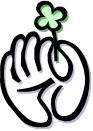 VÝSLEDKY KATEGORIE HOBBYVÝSLEDKY KATEGORIE HOBBYVÝSLEDKY KATEGORIE HOBBYVÝSLEDKY KATEGORIE HOBBYJménoMístoPopis práce1.Němcová LudmilaKlub inspirace PrahaDrátované výrobky2.Slavíčková IrenaPrahaBetlém z kůry